Stationery - Research in ActionSubject line:Pre-header text:ADD IN BELOW HEADER: Mars 2023 – Dernières nouvelles sur la recherche diffusées par SP CanadaVous pensez que ce bulletin pourrait intéresser quelqu’un que vous connaissez? Transmettez-le à cette personne afin qu’elle puisse s’y abonner. Dans le présent numéroPoints sur la recherche : Bienfaits de l’exercice quant à la fatigue | Essais cliniques | Programme de participation des représentants et représentantes de la collectivitéSous les projecteurs : La Dre Ruth Ann MarrieImpliquez-vous : Façon dont les Canadiennes et les Canadiens atteints de SP perçoivent le recours au cannabis dans le cadre de la prise en charge des symptômes de cette maladie (étude PERSPECTIVE)_________________________________________________________________________________________________________________________________________________________________________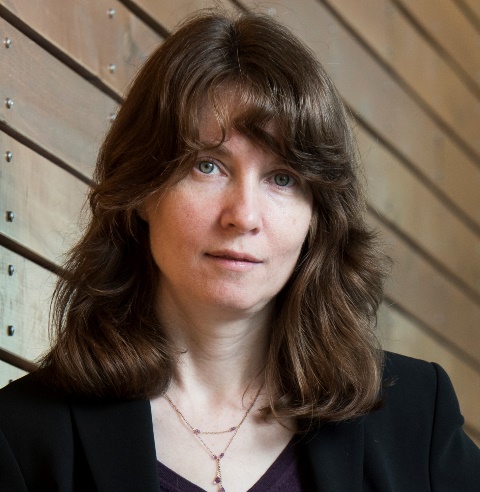 Sous les projecteursLa Dre Ruth Ann MarrieLa Dre Ruth Ann Marrie, neurologue et chercheuse de l’Université du Manitoba, s’est vu décerner cette année le « Barancik Prize for Innovation in MS Research », soit un prix pour l’innovation dans le domaine de la recherche sur la SP. La National Multiple Sclerosis Society (organisme états-unien de la SP) lui a attribué cette distinction pour souligner l’importance de ses découvertes, qui contribuent à l’approfondissement des connaissances sur l’évolution de la SP (mécanismes sous-jacents et progression dans le temps) et ouvrent la voie à une médecine plus personnalisée, de même qu’à la prévention et à l’éradication de la SP « C’est un honneur pour moi de recevoir ce prix, qui vient souligner les contributions de mon équipe de recherche. Je tiens à exprimer ma reconnaissance envers le comité des prix et la Fondation Barancik », a déclaré la Dre Marrie.[EN SAVOIR PLUS]____________________________________________________________________________________Points sur la rechercheBienfaits de l’exercice physique au chapitre de la fatigue dans le contexte de la sclérose en plaquesDes scientifiques ont constaté qu’un type d’entraînement particulier – dit entraînement en résistance de forte intensité ou entraînement HIRT (high-intensity resistance training) – atténue la fatigue chez des personnes atteintes de sclérose en plaques (SP) et peut procurer d’autres bienfaits. Les résultats de l’essai mené par ces scientifiques plaident en faveur du recours à un entraînement de type HIRT comme stratégie potentielle contre la fatigue dans le contexte de la SP.[EN SAVOIR PLUS]--------------------------------------------------------------------------------------------------------------------------------------Faire avancer les essais cliniques sur la sclérose en plaques progressiveUne équipe de recherche coopérative menée par le Dr Douglas Arnold et subventionnée par l’Alliance internationale pour la recherche sur la SP progressive a publié des résultats qui nous permettent de nous rapprocher de l’un de nos objectifs, à savoir réussir à écourter les essais cliniques et à réduire le nombre de participantes et participants requis pour évaluer de nouveaux traitements contre la sclérose en plaques (SP) progressive. Ces travaux s’inscrivent dans le cadre de la stratégie mondiale relative à la recherche de l’Alliance, dont l’objectif consiste à coordonner et à axer les efforts sur la mise au point de nouveaux et de meilleurs traitements, de même que sur l’amélioration de la qualité de vie des personnes aux prises avec une forme progressive de SP. SP Canada compte parmi les membres directeurs de l’Alliance.[EN SAVOIR PLUS]------------------------------------------------------------------------------------------------------------------------------------------Proposition d’un nouveau cadre de référence pour décrire la sclérose en plaquesUn groupe international d’experts a soulevé la nécessité d’établir un nouveau cadre de référence pour décrire la sclérose en plaques (SP) qui serait fondé sur les processus biologiques sous-jacents à la SP (lesquels varient au fil du temps). L’objectif d’un tel cadre consisterait à remplacer les descriptions actuelles (selon lesquelles on distingue la SP cyclique, la SP progressive primaire [SPPP] et la SP progressive secondaire [SPPS]) et ainsi à mieux décrire l’évolution de cette maladie au cours d’une vie en vue de l’amélioration des soins prodigués aux personnes vivant avec la SP et de la mise au point de médicaments contre cette affection.[EN SAVOIR PLUS]_____________________________________________________________________________________Impliquez-vous Appel aux représentants et représentantes de la collectivitéAvez-vous un lien avec la SP et un intérêt pour la recherche scientifique? Nous sommes à la recherche de candidatures en vue du recrutement de représentants et de représentantes de la collectivité qui seront amenés à siéger à nos divers comités chargés d’évaluer les demandes de financement que nous recevons à l’occasion de notre concours annuel de subventions et de bourses de recherche. Les personnes retenues auront l’occasion d’examiner les demandes de financement, d’en apprendre davantage sur les travaux de recherche en cours au Canada et de contribuer à l’orientation de la recherche que nous finançons en s’assurant que celle-ci aura une incidence réelle sur la vie des gens qui sont touchés par la SP. « Nous travaillons tous très fort pour collecter des fonds. Il est intéressant de voir comment les fonds amassés sont utilisés ainsi que de constater le soin avec lequel ceux-ci sont attribués aux meilleurs projets de recherche possible. Le fait de voir les types de projets de recherche soumis en vue de l’obtention d’un financement m’a permis d’être optimiste quant à l’avenir. Cela a été une expérience gratifiante. » – Une personne représentant la collectivité [EN SAVOIR PLUS]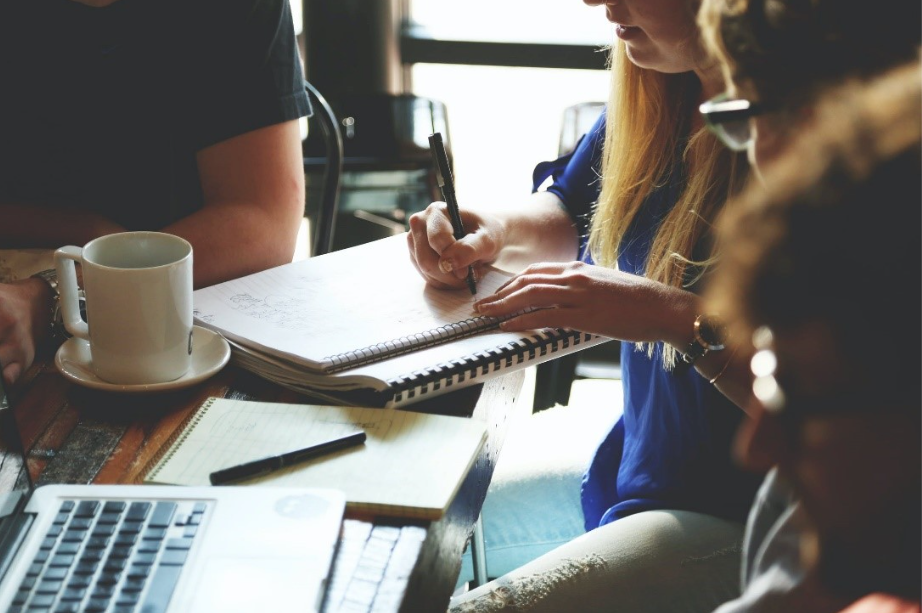 Ce qu’en disent les expertsLa série de webinaires « Ce qu’en disent les experts » consiste à aider les gens à mieux comprendre la SP. Elle met en lumière les ressources pouvant être utiles aux personnes touchées par cette maladie et procure des outils et des conseils permettant aux participants et participantes de cheminer aux côtés de la SP avec confiance et d’acquérir les connaissances dont ils ont besoin. Grâce à ces webinaires, les gens peuvent en apprendre plus sur la maladie, les traitements, la recherche, les stratégies de bien-être, de même que sur les programmes et les services offerts par SP Canada, et bien plus encore. Joignez-vous à nous afin d’approfondir vos connaissances sur l’établissement d’objectifs en matière de bien-être susceptibles de contribuer à l’amélioration de votre qualité de vie malgré les obstacles qui pourraient se dresser sur votre chemin. La prochaine séance, intitulée « Healthy Habits » (habitudes saines) se déroulera le mardi 7 mars, de 19 h à 20 h (HNE) – en anglais seulement.[S’INSCRIRE]------------------------------------------------------------------------------------------------------------------------------------------Yoga pour tous – Yoga adapté sur chaise à l’intention des personnes atteintes de SPExplorez le monde du yoga dans un lieu sécuritaire qui saura répondre à vos besoins! Le yoga adapté offre des variantes aux postures traditionnelles, ce qui vous permet de faire des mouvements selon vos capacités. Toutes les séances offertes virtuellement commenceront par des postures en position assise sur une chaise et sont offertes à tous.Dirigé par une professeure de yoga accréditée, ce programme sera présenté sur la plateforme Zoom (en anglais seulement).Quand : Le vendredi, à 12 h, HE (9 h, HP) – du 10 février au 31 mars 2023. [S’INSCRIRE]Au cas où vous l’auriez manqué!Webémission : La douleur en cas de SP progressive – faire avancer la recherche et améliorer le traitementLa douleur est l’un des symptômes « invisibles » les plus difficiles à décrire et à prendre en charge. Selon des études réalisées dans le monde, jusqu’à deux tiers des personnes atteintes de SP disent éprouver de la douleur, laquelle peut avoir un impact sur l’accomplissement des activités quotidiennes telles que celles qui sont en lien avec le travail et les loisirs, de même que sur l’humeur et la capacité à profiter de la vie.Visionnez une webémission de 30 minutes offerte par la Fédération internationale de la SP afin d’être au fait des dernières nouvelles sur les avancées de la recherche et les traitements en lien avec la douleur en cas de SP. Dans le cadre de cette émission, un groupe international de spécialistes de la SP ont répondu à des questions soumises par des personnes touchées par la SP des quatre coins du monde.[VISIONNER LA VIDÉO]Remarque : La webémission est offerte en anglais dans une version sous-titrée en français._____________________________________________________________________________________Étude de rechercheFaçon dont les Canadiennes et les Canadiens atteints de SP perçoivent le recours au cannabis dans le cadre de la prise en charge des symptômes de cette maladie (étude PERSPECTIVE)L’étude PERSPECTIVE porte sur la façon dont les personnes atteintes de SP perçoivent les usages thérapeutiques du cannabis. L’objectif de celle-ci consiste à faire la lumière sur les réticences que pourraient avoir ces personnes relativement au recours à cette substance à des fins médicales.Les personnes vivant avec la SP qui souhaitent participer à cette étude doivent remplir un questionnaire en ligne d’une quinzaine de minutes. L’étude PERSPECTIVE constitue une occasion de cerner les éléments clés qui influent sur la façon dont les personnes atteintes de SP perçoivent l’utilisation du cannabis à des fins thérapeutiques et, par là même, de déterminer les facteurs pouvant faciliter ou limiter le recours à cette substance.Peuvent prendre part à l’étude les personnes âgées d’au moins 21 ans. [EN SAVOIR PLUS]Y a-t-il un sujet ou un événement lié à la recherche qui vous intéresse et dont nous n’avons pas parlé? Faites-le-nous connaître en écrivant à msresearchgrants@mssociety.ca.